RUSSELL STRAIT POST #483 SCHOLARSHIP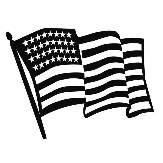 This scholarship(s) is given by the late World War II veteran Newt Clendenen and wife, Roberta, in honor of their son, Richard Clendenen, a 1964 graduate of Fox Valley High School. Richard lost his life during the Vietnam War. Scholarships will be awarded to qualified graduating seniors. All applications must be completed and returned by May 1, 2020 to the Van Buren County High School Guidance Counselor, or to a member of the Russell Strait Post #483. The student shall submit his/her application in typed form. The applicant shall sign the application to certify the information forwarded as their own. Scholarship(s) will be awarded in May, 2019. ELIGIBILITY CRITERIAAs per donors’ wishes, applicant, or veteran relative, must currently reside in the Cantril/Milton area, or as approved by the Russell Strait Post #483.Applicant must be enrolled, or plan to enroll, in an accredited community college, university, or technical school. Awards will be forwarded to the applicant’s school of choice. A Letter of Acceptance from the school must be enclosed with the application.Submission of GPA is NOT necessary.Proof of service-connection, such as a DD214 or Discharge letter, for qualifying veteran will be made available upon request.Application must be supported by listing two or more, non-related, references. One reference must be the applicant’s high school principal.Amount of award will be announced prior to graduation. The amount will depend on the number of eligible applicants, and the amount of money available for distribution. RUSSELL STRAIT POST #483 SCHOLARSHIPAPPLICATION FORMFIRST NAME______________MIDDLE INITIAL___LAST NAME_________________________________ADDRESS___________________________________________________________________________CITY, STATE, ZIP CODE________________________________________________________________PHONE NUMBER____________________________________________________________________NAME OF SCHOOL YOU PLAN TO ATTEND__________________________________________________________________________________________________________________________________MAJOR FIELD OF STUDY______________________________________________________________EXTRA-CURRICULAR ACTIVITIES__________________________________________________________________________________________________________________________________________COMMUNITY SERVICE/ACTIVITIES_______________________________________________________________________________________________________________________________________WORK EXPERIENCE___________________________________________________________________________________________________________________________________________________NAME/NAMES OF RELATIVES SERVING, OR HAVING SERVED, IN THE MILITARY, ie: PARENT, SIBLINGS, GRANDPARENT OR GREAT-GRANDPARENT:__________________________________________________________________________________________________________________________________________________________________________________________________________________________________________________________________________________________________________________________________________________________________________________________________________________________________________________________________________________________________________________________________________________________________________________________________________________________________________________________________________________________________________________________________________________________________________________________________________________________________________________________________________________Please tell us what you like about your country, and what you plan to do to make our country even better. This does not need to be military service. ______________________________________________________________________________________________________________________________________________________________________________________________________________________________________________________________________________________________________________________________________________________________________________________________________________________________________________________________________________________________________________________________________________________________________________________________________________________________________________________________________________________________________________________________________________________________________________________________________________________________________________________________________________________________________________________________________________________________________________________________________________________________________________________________________________________________________________________________________________________________________________________________________________________________________________________________________________________________________________________________________________________________________________REFERENCESPLEASE LIST TWO OR MORE:       NAME                                                       POSITION                                    CONTACT INFORMATION______________________   HIGH SCHOOL PRINCIPAL    ________________________________________________  _________________________  _____________________________________________  _________________________   _____________________________________________   _________________________  _______________________ 